Задание для самостоятельного изучения на 25.03.2020Тренер – преподаватель Панюков Е.А.Задания:Теория. Расстановка при приеме мяча с подачи. Правила перехода.Комплекс упражнений для развития гибкости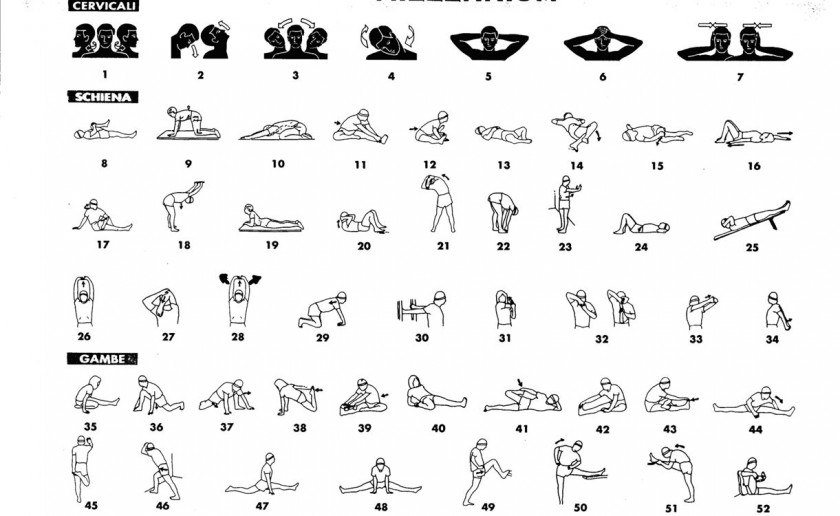 Имитация стоек и перемещений.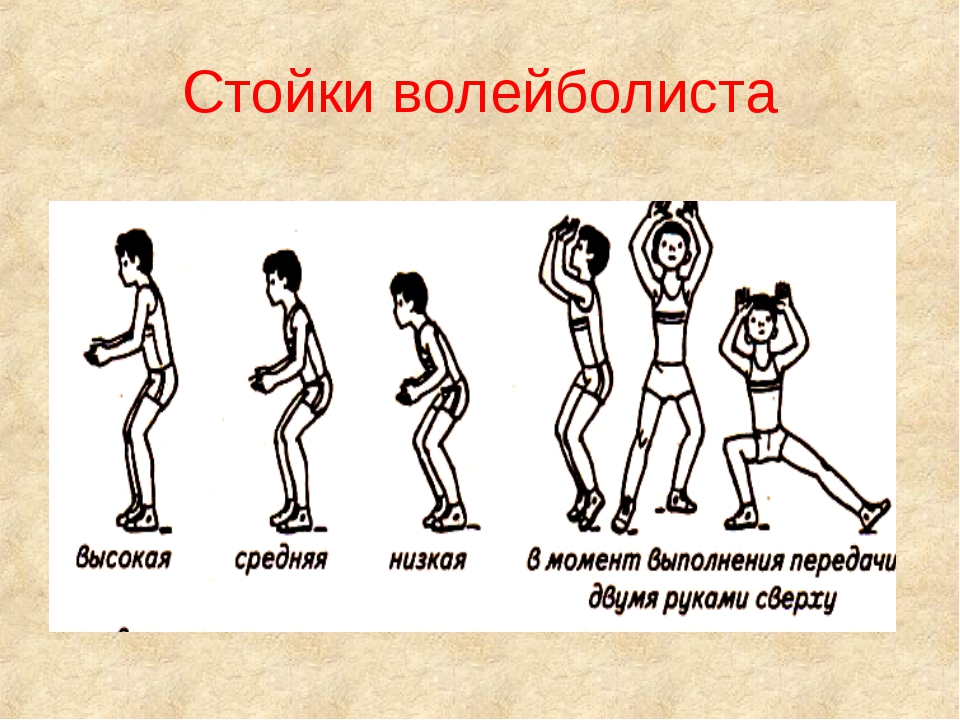 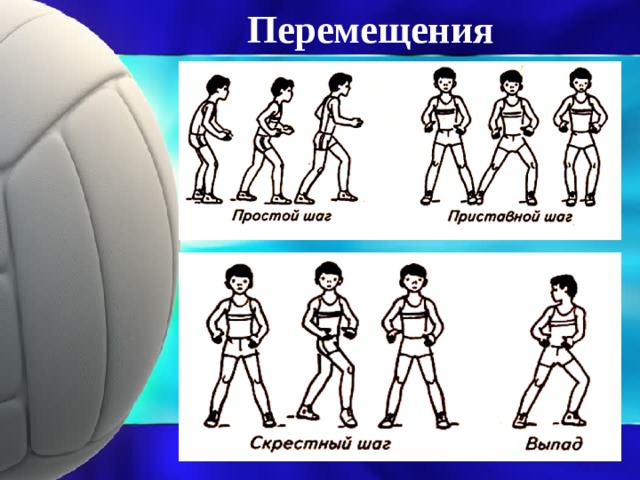 